Curriculum VitaeARPANA E-Mail : arpana.378555@2freemail.com 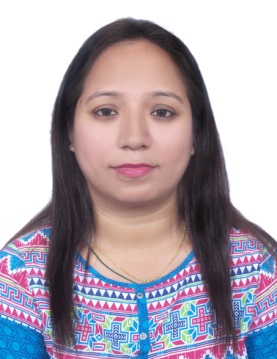 Contact No. : C/o 971502360357Deira,DubaiObjectives:Seeking a challenging career with a dynamic organization that would help me cultivate and nurture my skills to the fullest with an opportunity to display my talent and become an asset to the organization.Academic Qualification:Passed Graduation from North Bengal University in the year 2005Passed Higher Secondary from BIEC in the year 2001Passed C.B.S.E Board from Patna in the year 1999Working  Experience:Company : Unique market, Big Bazar, Silliguri, IndiaPosition : Sales girl cum Customer CarePlace and Year : India 2006Job Responsibility :	Identifying Sales, non- sales, discounted and free department items.Pouching of documents at the end of the shift such as deleted/suspended transaction,Fully redeemed gift cheque,and sales return vouchers.Accept costumer payment, process credit card charges and make change ( if applicable )Promote excellent service to the costumer by satisfying them according to what they wantAnd need.Maximize sales by generating good costumer relation ensuring that the costumer receive all the necessary help and advice.Handles costumers complain properly with always in mind that costumer is always right.Ensure proper presentation and develop a sound knowledge of the products.Follow administrative procedures and company policies to maximize efficiency.Any other duties assigned by Shop Supervisor/Manager.Processing of Guest Order billing.Processing of Home Delivery biling.Personal Strength :Strong inter personal organizational skill.Sincerity towards jobs and punctuality.Able cope under pressure.Very meticulous and versatile.Excellent communication skill.Can work independently or as a part of team.Personal Details :Nationality : IndianReligion : HinduGender : FemaleAge : 32 yrsVisa Status : Family VisaMarital Status : MarriedLanguages known : English , Hindi , Nepali & Bengali IT Knowledge :MS Office , Internet and Microsoft Windows.Declaration :I hereby have undersigned with conformation that everything mentioned here as to me are true to the best of my knowledgement. References will be available upon request.Thank you,Arpana 